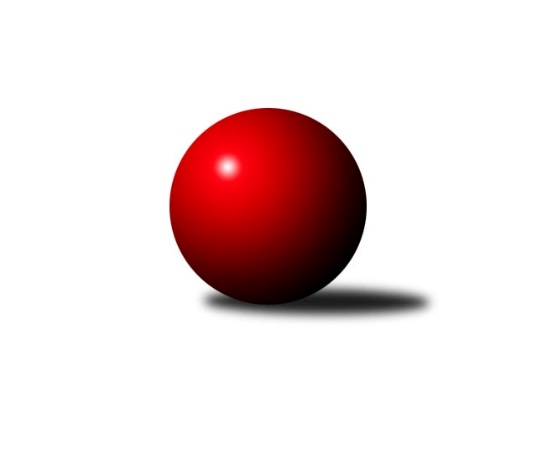 Č.21Ročník 2023/2024	4.6.2024 Okresní přebor - skupina B 2023/2024Statistika 21. kolaTabulka družstev:		družstvo	záp	výh	rem	proh	skore	sety	průměr	body	plné	dorážka	chyby	1.	TJ Sokol Duchcov C	21	17	1	3	91.0 : 35.0 	(104.0 : 64.0)	1625	35	1138	487	32.9	2.	KK Hvězda Trnovany	21	16	1	4	92.0 : 34.0 	(115.5 : 52.5)	1670	33	1158	513	30.8	3.	TJ Kovostroj Děčín C	21	13	1	7	64.0 : 62.0 	(81.5 : 86.5)	1582	27	1115	467	40.9	4.	TJ Union Děčín	21	12	0	9	71.0 : 55.0 	(94.5 : 73.5)	1589	24	1129	460	42.5	5.	SKK Bohušovice C	21	12	0	9	71.0 : 55.0 	(89.0 : 79.0)	1548	24	1099	449	34.7	6.	Sokol Ústí n. L. B	21	11	0	10	57.0 : 69.0 	(71.0 : 97.0)	1531	22	1095	436	47.2	7.	Sokol Ústí n. L. C	21	10	1	10	65.5 : 60.5 	(86.0 : 82.0)	1574	21	1123	451	40.3	8.	Sokol Roudnice nad Labem	21	9	0	12	58.0 : 68.0 	(77.5 : 90.5)	1530	18	1100	430	44	9.	KO Česká Kamenice B	21	8	0	13	58.5 : 67.5 	(86.0 : 82.0)	1523	16	1095	428	42.6	10.	SK Verneřice B	21	7	2	12	52.0 : 74.0 	(81.0 : 87.0)	1538	16	1105	433	46.5	11.	TJ Teplice Letná D	21	6	0	15	48.5 : 77.5 	(69.5 : 98.5)	1493	12	1071	421	49.9	12.	TJ Teplice Letná C	21	2	0	19	27.5 : 98.5 	(52.5 : 115.5)	1499	4	1082	417	50.1Tabulka doma:		družstvo	záp	výh	rem	proh	skore	sety	průměr	body	maximum	minimum	1.	TJ Sokol Duchcov C	11	10	1	0	53.0 : 13.0 	(61.5 : 26.5)	1742	21	1854	1610	2.	KK Hvězda Trnovany	10	9	0	1	49.0 : 11.0 	(61.0 : 19.0)	1770	18	1836	1702	3.	SKK Bohušovice C	11	8	0	3	44.0 : 22.0 	(55.0 : 33.0)	1627	16	1708	1562	4.	Sokol Ústí n. L. B	11	8	0	3	40.0 : 26.0 	(48.5 : 39.5)	1528	16	1603	1453	5.	TJ Kovostroj Děčín C	11	8	0	3	36.0 : 30.0 	(44.5 : 43.5)	1612	16	1687	1423	6.	TJ Union Děčín	10	7	0	3	41.0 : 19.0 	(54.0 : 26.0)	1526	14	1591	1422	7.	Sokol Ústí n. L. C	10	7	0	3	40.0 : 20.0 	(44.0 : 36.0)	1535	14	1598	1480	8.	KO Česká Kamenice B	11	7	0	4	40.0 : 26.0 	(55.0 : 33.0)	1655	14	1726	1597	9.	SK Verneřice B	10	5	2	3	32.0 : 28.0 	(41.5 : 38.5)	1562	12	1646	1512	10.	Sokol Roudnice nad Labem	11	6	0	5	33.0 : 33.0 	(39.0 : 49.0)	1554	12	1641	1484	11.	TJ Teplice Letná D	10	5	0	5	31.0 : 29.0 	(40.0 : 40.0)	1560	10	1658	1358	12.	TJ Teplice Letná C	10	2	0	8	18.5 : 41.5 	(31.0 : 49.0)	1578	4	1671	1504Tabulka venku:		družstvo	záp	výh	rem	proh	skore	sety	průměr	body	maximum	minimum	1.	KK Hvězda Trnovany	11	7	1	3	43.0 : 23.0 	(54.5 : 33.5)	1672	15	1783	1572	2.	TJ Sokol Duchcov C	10	7	0	3	38.0 : 22.0 	(42.5 : 37.5)	1627	14	1762	1497	3.	TJ Kovostroj Děčín C	10	5	1	4	28.0 : 32.0 	(37.0 : 43.0)	1578	11	1656	1413	4.	TJ Union Děčín	11	5	0	6	30.0 : 36.0 	(40.5 : 47.5)	1596	10	1682	1411	5.	SKK Bohušovice C	10	4	0	6	27.0 : 33.0 	(34.0 : 46.0)	1539	8	1704	1278	6.	Sokol Ústí n. L. C	11	3	1	7	25.5 : 40.5 	(42.0 : 46.0)	1574	7	1662	1502	7.	Sokol Roudnice nad Labem	10	3	0	7	25.0 : 35.0 	(38.5 : 41.5)	1528	6	1617	1363	8.	Sokol Ústí n. L. B	10	3	0	7	17.0 : 43.0 	(22.5 : 57.5)	1530	6	1617	1324	9.	SK Verneřice B	11	2	0	9	20.0 : 46.0 	(39.5 : 48.5)	1535	4	1618	1372	10.	KO Česká Kamenice B	10	1	0	9	18.5 : 41.5 	(31.0 : 49.0)	1506	2	1672	1301	11.	TJ Teplice Letná D	11	1	0	10	17.5 : 48.5 	(29.5 : 58.5)	1485	2	1604	1317	12.	TJ Teplice Letná C	11	0	0	11	9.0 : 57.0 	(21.5 : 66.5)	1490	0	1595	1401Tabulka podzimní části:		družstvo	záp	výh	rem	proh	skore	sety	průměr	body	doma	venku	1.	TJ Kovostroj Děčín C	11	9	1	1	43.0 : 23.0 	(53.5 : 34.5)	1624	19 	6 	0 	0 	3 	1 	1	2.	KK Hvězda Trnovany	11	9	0	2	47.0 : 19.0 	(61.5 : 26.5)	1658	18 	4 	0 	1 	5 	0 	1	3.	TJ Sokol Duchcov C	11	8	1	2	48.5 : 17.5 	(54.0 : 34.0)	1617	17 	5 	1 	0 	3 	0 	2	4.	SKK Bohušovice C	11	7	0	4	39.0 : 27.0 	(46.0 : 42.0)	1567	14 	5 	0 	1 	2 	0 	3	5.	TJ Union Děčín	11	6	0	5	36.0 : 30.0 	(52.0 : 36.0)	1562	12 	3 	0 	2 	3 	0 	3	6.	Sokol Ústí n. L. C	11	5	1	5	32.5 : 33.5 	(38.0 : 50.0)	1567	11 	4 	0 	2 	1 	1 	3	7.	KO Česká Kamenice B	11	5	0	6	33.0 : 33.0 	(46.5 : 41.5)	1544	10 	5 	0 	1 	0 	0 	5	8.	Sokol Ústí n. L. B	11	4	0	7	24.0 : 42.0 	(32.0 : 56.0)	1501	8 	3 	0 	2 	1 	0 	5	9.	SK Verneřice B	11	3	1	7	25.0 : 41.0 	(41.5 : 46.5)	1550	7 	3 	1 	1 	0 	0 	6	10.	TJ Teplice Letná D	11	3	0	8	25.5 : 40.5 	(32.5 : 55.5)	1502	6 	2 	0 	3 	1 	0 	5	11.	Sokol Roudnice nad Labem	11	3	0	8	23.0 : 43.0 	(37.0 : 51.0)	1547	6 	2 	0 	4 	1 	0 	4	12.	TJ Teplice Letná C	11	2	0	9	19.5 : 46.5 	(33.5 : 54.5)	1487	4 	2 	0 	3 	0 	0 	6Tabulka jarní části:		družstvo	záp	výh	rem	proh	skore	sety	průměr	body	doma	venku	1.	TJ Sokol Duchcov C	10	9	0	1	42.5 : 17.5 	(50.0 : 30.0)	1658	18 	5 	0 	0 	4 	0 	1 	2.	KK Hvězda Trnovany	10	7	1	2	45.0 : 15.0 	(54.0 : 26.0)	1705	15 	5 	0 	0 	2 	1 	2 	3.	Sokol Ústí n. L. B	10	7	0	3	33.0 : 27.0 	(39.0 : 41.0)	1554	14 	5 	0 	1 	2 	0 	2 	4.	TJ Union Děčín	10	6	0	4	35.0 : 25.0 	(42.5 : 37.5)	1608	12 	4 	0 	1 	2 	0 	3 	5.	Sokol Roudnice nad Labem	10	6	0	4	35.0 : 25.0 	(40.5 : 39.5)	1506	12 	4 	0 	1 	2 	0 	3 	6.	Sokol Ústí n. L. C	10	5	0	5	33.0 : 27.0 	(48.0 : 32.0)	1588	10 	3 	0 	1 	2 	0 	4 	7.	SKK Bohušovice C	10	5	0	5	32.0 : 28.0 	(43.0 : 37.0)	1556	10 	3 	0 	2 	2 	0 	3 	8.	SK Verneřice B	10	4	1	5	27.0 : 33.0 	(39.5 : 40.5)	1522	9 	2 	1 	2 	2 	0 	3 	9.	TJ Kovostroj Děčín C	10	4	0	6	21.0 : 39.0 	(28.0 : 52.0)	1535	8 	2 	0 	3 	2 	0 	3 	10.	KO Česká Kamenice B	10	3	0	7	25.5 : 34.5 	(39.5 : 40.5)	1547	6 	2 	0 	3 	1 	0 	4 	11.	TJ Teplice Letná D	10	3	0	7	23.0 : 37.0 	(37.0 : 43.0)	1479	6 	3 	0 	2 	0 	0 	5 	12.	TJ Teplice Letná C	10	0	0	10	8.0 : 52.0 	(19.0 : 61.0)	1530	0 	0 	0 	5 	0 	0 	5 Zisk bodů pro družstvo:		jméno hráče	družstvo	body	zápasy	v %	dílčí body	sety	v %	1.	Miroslav Rejchrt 	TJ Kovostroj Děčín C 	17	/	20	(85%)	28	/	40	(70%)	2.	Michaela Šuterová 	TJ Sokol Duchcov C 	15.5	/	20	(78%)	31	/	40	(78%)	3.	Pavel Nováček 	Sokol Ústí n. L. C 	15.5	/	21	(74%)	32.5	/	42	(77%)	4.	Ladislav Elis st.	SK Verneřice B 	15	/	18	(83%)	27	/	36	(75%)	5.	Milan Pecha ml.	TJ Union Děčín 	14	/	20	(70%)	26	/	40	(65%)	6.	Vladislav Jedlička 	KK Hvězda Trnovany 	13	/	15	(87%)	24	/	30	(80%)	7.	Věra Šimečková 	KO Česká Kamenice B 	12	/	14	(86%)	22	/	28	(79%)	8.	Jiří Semerád 	SKK Bohušovice C 	12	/	14	(86%)	20	/	28	(71%)	9.	Jiří Müller 	TJ Sokol Duchcov C 	12	/	16	(75%)	24	/	32	(75%)	10.	Ivan Králik 	TJ Teplice Letná D 	12	/	16	(75%)	19.5	/	32	(61%)	11.	Filip Dítě 	TJ Union Děčín 	12	/	18	(67%)	23.5	/	36	(65%)	12.	Simona Puschová 	Sokol Ústí n. L. C 	12	/	20	(60%)	21	/	40	(53%)	13.	Jan Chvátal 	KO Česká Kamenice B 	11.5	/	17	(68%)	21	/	34	(62%)	14.	Josef Devera ml.	SKK Bohušovice C 	11	/	18	(61%)	23	/	36	(64%)	15.	Kamila Ledwoňová 	SK Verneřice B 	11	/	18	(61%)	20	/	36	(56%)	16.	Josef Kecher 	Sokol Roudnice nad Labem 	11	/	19	(58%)	22	/	38	(58%)	17.	Martin Pokorný 	TJ Teplice Letná D 	11	/	19	(58%)	20	/	38	(53%)	18.	Štěpán Kandl 	KK Hvězda Trnovany 	10	/	11	(91%)	19.5	/	22	(89%)	19.	Luďka Maříková 	SKK Bohušovice C 	10	/	16	(63%)	17	/	32	(53%)	20.	Josef Otta st.	TJ Sokol Duchcov C 	9.5	/	16	(59%)	17	/	32	(53%)	21.	Martin Bergerhof 	KK Hvězda Trnovany 	9	/	11	(82%)	20	/	22	(91%)	22.	Petr Kumstát 	TJ Union Děčín 	9	/	14	(64%)	19	/	28	(68%)	23.	Pavel Mihalík 	Sokol Ústí n. L. B 	9	/	14	(64%)	17.5	/	28	(63%)	24.	Eugen Šroff 	Sokol Ústí n. L. B 	9	/	17	(53%)	16	/	34	(47%)	25.	Radek Plicka 	Sokol Roudnice nad Labem 	9	/	19	(47%)	16	/	38	(42%)	26.	Petr Šanda 	Sokol Ústí n. L. C 	9	/	20	(45%)	15	/	40	(38%)	27.	Petr Došek 	Sokol Roudnice nad Labem 	8	/	9	(89%)	12.5	/	18	(69%)	28.	Karel Kratochvíl 	TJ Sokol Duchcov C 	8	/	10	(80%)	11	/	20	(55%)	29.	Petr Petřík 	KK Hvězda Trnovany 	8	/	15	(53%)	16	/	30	(53%)	30.	Ladislav Jahoda 	Sokol Ústí n. L. C 	8	/	16	(50%)	16	/	32	(50%)	31.	Jana Sobotková 	TJ Kovostroj Děčín C 	8	/	17	(47%)	16	/	34	(47%)	32.	Antonín Hrabě 	TJ Kovostroj Děčín C 	7	/	12	(58%)	14.5	/	24	(60%)	33.	Martin Soukup 	TJ Teplice Letná C 	7	/	15	(47%)	15	/	30	(50%)	34.	Miroslav Král 	KO Česká Kamenice B 	7	/	18	(39%)	18.5	/	36	(51%)	35.	Ladislav Koláček 	SKK Bohušovice C 	6	/	7	(86%)	10	/	14	(71%)	36.	Jan Pecha 	TJ Union Děčín 	6	/	7	(86%)	10	/	14	(71%)	37.	Roman Voráček 	TJ Sokol Duchcov C 	6	/	9	(67%)	11.5	/	18	(64%)	38.	Pavel Jedlička 	KK Hvězda Trnovany 	6	/	11	(55%)	12	/	22	(55%)	39.	Jiří Kyral 	Sokol Ústí n. L. B 	6	/	17	(35%)	14.5	/	34	(43%)	40.	Milan Wundrawitz 	Sokol Ústí n. L. B 	6	/	19	(32%)	16.5	/	38	(43%)	41.	Michal Horňák 	TJ Teplice Letná C 	6	/	19	(32%)	15	/	38	(39%)	42.	Miroslav Náhlovský 	KK Hvězda Trnovany 	5	/	6	(83%)	10	/	12	(83%)	43.	Alois Haluska 	Sokol Roudnice nad Labem 	5	/	16	(31%)	13	/	32	(41%)	44.	Jana Němečková 	TJ Teplice Letná D 	4.5	/	14	(32%)	7	/	28	(25%)	45.	Roman Filip 	SKK Bohušovice C 	4	/	4	(100%)	7	/	8	(88%)	46.	Vladislav Janda 	KO Česká Kamenice B 	4	/	6	(67%)	7	/	12	(58%)	47.	Kryštof Rusek 	TJ Teplice Letná D 	4	/	7	(57%)	9	/	14	(64%)	48.	Václav Otta 	TJ Teplice Letná D 	4	/	10	(40%)	8	/	20	(40%)	49.	Jiří Pulchart 	Sokol Ústí n. L. B 	4	/	11	(36%)	5.5	/	22	(25%)	50.	Jiří Malec 	KO Česká Kamenice B 	4	/	12	(33%)	9	/	24	(38%)	51.	Vladimír Chrpa 	Sokol Roudnice nad Labem 	4	/	14	(29%)	9	/	28	(32%)	52.	Ondřej Koblih 	KK Hvězda Trnovany 	3	/	6	(50%)	4	/	12	(33%)	53.	Filip Šimek 	TJ Union Děčín 	3	/	6	(50%)	4	/	12	(33%)	54.	Pavel Hlůžek 	Sokol Roudnice nad Labem 	3	/	7	(43%)	5	/	14	(36%)	55.	Jan Brhlík st.	TJ Teplice Letná C 	3	/	8	(38%)	6	/	16	(38%)	56.	Jindřich Hruška 	TJ Teplice Letná C 	3	/	8	(38%)	3	/	16	(19%)	57.	Václav Pavelka 	TJ Union Děčín 	3	/	10	(30%)	8	/	20	(40%)	58.	Miroslava Zemánková 	TJ Sokol Duchcov C 	3	/	10	(30%)	5.5	/	20	(28%)	59.	Hana Machová 	SK Verneřice B 	3	/	15	(20%)	7.5	/	30	(25%)	60.	Pavlína Sekyrová 	SK Verneřice B 	3	/	19	(16%)	12.5	/	38	(33%)	61.	Daniel Žemlička 	SK Verneřice B 	2	/	2	(100%)	4	/	4	(100%)	62.	Čestmír Dvořák 	TJ Kovostroj Děčín C 	2	/	2	(100%)	4	/	4	(100%)	63.	Eva Říhová 	KO Česká Kamenice B 	2	/	3	(67%)	4	/	6	(67%)	64.	Markéta Hofmanová 	TJ Sokol Duchcov C 	2	/	3	(67%)	4	/	6	(67%)	65.	Karel Bouša 	TJ Teplice Letná D 	2	/	3	(67%)	4	/	6	(67%)	66.	Miroslav Zítka 	SK Verneřice B 	2	/	8	(25%)	7	/	16	(44%)	67.	Magdalena Šabatová 	SKK Bohušovice C 	2	/	8	(25%)	6	/	16	(38%)	68.	Tereza Brožková 	SKK Bohušovice C 	2	/	10	(20%)	6	/	20	(30%)	69.	Eva Staňková 	TJ Teplice Letná C 	2	/	16	(13%)	6	/	32	(19%)	70.	Petr Veselý 	TJ Kovostroj Děčín C 	2	/	17	(12%)	13	/	34	(38%)	71.	Sabina Formánková 	TJ Teplice Letná C 	1.5	/	15	(10%)	6.5	/	30	(22%)	72.	Kamil Navrátil 	TJ Union Děčín 	1	/	6	(17%)	4	/	12	(33%)	73.	Jaroslav Kuneš 	Sokol Ústí n. L. C 	1	/	6	(17%)	1.5	/	12	(13%)	74.	Libor Hekerle 	KO Česká Kamenice B 	1	/	12	(8%)	4.5	/	24	(19%)	75.	Markéta Matějáková 	TJ Teplice Letná D 	0	/	1	(0%)	0	/	2	(0%)	76.	Jiří Jablonický 	TJ Kovostroj Děčín C 	0	/	1	(0%)	0	/	2	(0%)	77.	Olga Urbanová 	KO Česká Kamenice B 	0	/	1	(0%)	0	/	2	(0%)	78.	Radek Šupol 	TJ Teplice Letná D 	0	/	2	(0%)	0	/	4	(0%)	79.	František Mourek 	TJ Union Děčín 	0	/	2	(0%)	0	/	4	(0%)	80.	Jaroslav Němec 	Sokol Ústí n. L. B 	0	/	2	(0%)	0	/	4	(0%)	81.	Vladimír Hroněk 	TJ Teplice Letná D 	0	/	3	(0%)	2	/	6	(33%)	82.	Jana Jarošová 	TJ Teplice Letná D 	0	/	4	(0%)	1	/	8	(13%)	83.	Jiří Houdek 	TJ Kovostroj Děčín C 	0	/	4	(0%)	0	/	8	(0%)	84.	Sylva Vahalová 	SKK Bohušovice C 	0	/	5	(0%)	0	/	10	(0%)	85.	Karel Šrámek 	TJ Teplice Letná D 	0	/	5	(0%)	0	/	10	(0%)	86.	Jan Baco 	TJ Union Děčín 	0	/	7	(0%)	4	/	14	(29%)Průměry na kuželnách:		kuželna	průměr	plné	dorážka	chyby	výkon na hráče	1.	Duchcov, 1-4	1679	1180	499	40.8	(419.8)	2.	Česká Kamenice, 1-2	1622	1138	483	37.7	(405.5)	3.	Kovostroj Děčín, 1-2	1595	1135	460	41.5	(399.0)	4.	Bohušovice, 1-4	1585	1110	474	38.2	(396.3)	5.	TJ Teplice Letná, 1-2	1568	1138	430	50.5	(392.0)	6.	TJ Teplice Letná, 3-4	1567	1130	436	45.8	(391.8)	7.	Roudnice, 1-2	1563	1113	450	39.2	(391.0)	8.	Verneřice, 1-2	1556	1108	447	40.6	(389.1)	9.	Sokol Ústí, 1-2	1508	1082	426	46.5	(377.2)	10.	Union Děčín, 1-2	1478	1057	421	43.6	(369.7)Nejlepší výkony na kuželnách:Duchcov, 1-4TJ Sokol Duchcov C	1854	19. kolo	Milan Pecha ml.	TJ Union Děčín	507	12. koloKK Hvězda Trnovany	1836	4. kolo	Pavel Jedlička 	KK Hvězda Trnovany	503	14. koloKK Hvězda Trnovany	1834	14. kolo	Martin Bergerhof 	KK Hvězda Trnovany	499	4. koloTJ Sokol Duchcov C	1797	12. kolo	Miroslav Náhlovský 	KK Hvězda Trnovany	489	19. koloTJ Sokol Duchcov C	1797	5. kolo	Michaela Šuterová 	TJ Sokol Duchcov C	486	12. koloKK Hvězda Trnovany	1783	19. kolo	Roman Voráček 	TJ Sokol Duchcov C	485	6. koloKK Hvězda Trnovany	1782	20. kolo	Jiří Semerád 	SKK Bohušovice C	483	10. koloKK Hvězda Trnovany	1782	10. kolo	Jiří Müller 	TJ Sokol Duchcov C	482	19. koloTJ Sokol Duchcov C	1776	21. kolo	Karel Kratochvíl 	TJ Sokol Duchcov C	476	11. koloTJ Sokol Duchcov C	1775	17. kolo	Miroslav Náhlovský 	KK Hvězda Trnovany	475	20. koloČeská Kamenice, 1-2KO Česká Kamenice B	1726	21. kolo	Filip Dítě 	TJ Union Děčín	476	14. koloKO Česká Kamenice B	1708	4. kolo	Věra Šimečková 	KO Česká Kamenice B	472	21. koloKK Hvězda Trnovany	1704	21. kolo	Jan Chvátal 	KO Česká Kamenice B	457	4. koloSKK Bohušovice C	1704	19. kolo	Vladislav Jedlička 	KK Hvězda Trnovany	455	21. koloKO Česká Kamenice B	1703	5. kolo	Ladislav Koláček 	SKK Bohušovice C	454	19. koloKO Česká Kamenice B	1699	8. kolo	Pavel Jedlička 	KK Hvězda Trnovany	453	21. koloTJ Union Děčín	1676	14. kolo	Jiří Malec 	KO Česká Kamenice B	451	8. koloTJ Sokol Duchcov C	1675	2. kolo	Vladislav Janda 	KO Česká Kamenice B	449	19. koloKO Česká Kamenice B	1668	6. kolo	Vladislav Janda 	KO Česká Kamenice B	449	6. koloTJ Kovostroj Děčín C	1652	16. kolo	Miroslav Rejchrt 	TJ Kovostroj Děčín C	443	16. koloKovostroj Děčín, 1-2TJ Sokol Duchcov C	1702	14. kolo	Miroslav Rejchrt 	TJ Kovostroj Děčín C	468	6. koloTJ Kovostroj Děčín C	1687	6. kolo	Miroslav Rejchrt 	TJ Kovostroj Děčín C	463	19. koloTJ Kovostroj Děčín C	1670	2. kolo	Miroslav Rejchrt 	TJ Kovostroj Děčín C	458	2. koloTJ Kovostroj Děčín C	1665	5. kolo	Josef Otta st.	TJ Sokol Duchcov C	452	14. koloTJ Kovostroj Děčín C	1657	3. kolo	Antonín Hrabě 	TJ Kovostroj Děčín C	451	5. koloTJ Kovostroj Děčín C	1630	19. kolo	Jana Sobotková 	TJ Kovostroj Děčín C	449	8. koloTJ Kovostroj Děčín C	1628	8. kolo	Miroslav Rejchrt 	TJ Kovostroj Děčín C	449	5. koloSKK Bohušovice C	1628	5. kolo	Jana Sobotková 	TJ Kovostroj Děčín C	447	3. koloTJ Kovostroj Děčín C	1627	12. kolo	Petr Došek 	Sokol Roudnice nad Labem	444	17. koloKK Hvězda Trnovany	1627	8. kolo	Antonín Hrabě 	TJ Kovostroj Děčín C	443	8. koloBohušovice, 1-4SKK Bohušovice C	1708	14. kolo	Jiří Semerád 	SKK Bohušovice C	498	7. koloSKK Bohušovice C	1698	4. kolo	Jiří Semerád 	SKK Bohušovice C	489	20. koloSKK Bohušovice C	1685	9. kolo	Jiří Semerád 	SKK Bohušovice C	479	9. koloKK Hvězda Trnovany	1681	12. kolo	Roman Filip 	SKK Bohušovice C	471	2. koloSKK Bohušovice C	1654	16. kolo	Jiří Semerád 	SKK Bohušovice C	471	14. koloSKK Bohušovice C	1640	12. kolo	Jiří Semerád 	SKK Bohušovice C	471	4. koloSKK Bohušovice C	1627	6. kolo	Roman Filip 	SKK Bohušovice C	460	6. koloSokol Ústí n. L. C	1608	11. kolo	Miroslav Náhlovský 	KK Hvězda Trnovany	457	12. koloSKK Bohušovice C	1603	11. kolo	Jiří Semerád 	SKK Bohušovice C	450	11. koloTJ Sokol Duchcov C	1603	4. kolo	Jiří Semerád 	SKK Bohušovice C	449	16. koloTJ Teplice Letná, 1-2KK Hvězda Trnovany	1710	3. kolo	Jiří Semerád 	SKK Bohušovice C	462	1. koloTJ Union Děčín	1674	20. kolo	Jan Pecha 	TJ Union Děčín	459	20. koloTJ Teplice Letná C	1671	9. kolo	Michal Horňák 	TJ Teplice Letná C	455	9. koloTJ Teplice Letná C	1651	10. kolo	Martin Bergerhof 	KK Hvězda Trnovany	449	3. koloSKK Bohušovice C	1638	1. kolo	Michal Horňák 	TJ Teplice Letná C	446	10. koloSokol Ústí n. L. C	1620	15. kolo	Štěpán Kandl 	KK Hvězda Trnovany	446	3. koloTJ Teplice Letná D	1604	7. kolo	Pavel Hlůžek 	Sokol Roudnice nad Labem	441	13. koloSokol Ústí n. L. B	1602	18. kolo	Martin Soukup 	TJ Teplice Letná C	439	9. koloSokol Roudnice nad Labem	1592	13. kolo	Pavel Nováček 	Sokol Ústí n. L. C	436	15. koloTJ Teplice Letná C	1585	13. kolo	Jiří Kyral 	Sokol Ústí n. L. B	435	18. koloTJ Teplice Letná, 3-4KK Hvězda Trnovany	1710	17. kolo	Miroslav Rejchrt 	TJ Kovostroj Děčín C	452	10. koloTJ Teplice Letná D	1658	20. kolo	Miroslav Náhlovský 	KK Hvězda Trnovany	441	17. koloTJ Union Děčín	1656	9. kolo	Martin Pokorný 	TJ Teplice Letná D	440	9. koloTJ Kovostroj Děčín C	1655	10. kolo	Ladislav Elis st.	SK Verneřice B	437	5. koloTJ Teplice Letná D	1630	15. kolo	Ivan Králik 	TJ Teplice Letná D	436	3. koloTJ Teplice Letná D	1609	9. kolo	Václav Otta 	TJ Teplice Letná D	432	15. koloTJ Teplice Letná D	1604	3. kolo	Pavel Jedlička 	KK Hvězda Trnovany	430	17. koloTJ Teplice Letná D	1601	5. kolo	Ivan Králik 	TJ Teplice Letná D	429	20. koloTJ Teplice Letná D	1599	10. kolo	Filip Dítě 	TJ Union Děčín	427	9. koloTJ Teplice Letná D	1575	19. kolo	Václav Otta 	TJ Teplice Letná D	426	20. koloRoudnice, 1-2TJ Kovostroj Děčín C	1656	4. kolo	Michaela Šuterová 	TJ Sokol Duchcov C	457	16. koloTJ Sokol Duchcov C	1647	16. kolo	Jiří Müller 	TJ Sokol Duchcov C	454	16. koloSokol Roudnice nad Labem	1641	21. kolo	Martin Bergerhof 	KK Hvězda Trnovany	446	11. koloKK Hvězda Trnovany	1636	11. kolo	Jiří Semerád 	SKK Bohušovice C	438	8. koloSokol Roudnice nad Labem	1618	14. kolo	Antonín Hrabě 	TJ Kovostroj Děčín C	434	4. koloSokol Ústí n. L. C	1616	21. kolo	Pavel Hlůžek 	Sokol Roudnice nad Labem	431	18. koloSokol Roudnice nad Labem	1604	2. kolo	Pavel Hlůžek 	Sokol Roudnice nad Labem	431	21. koloTJ Teplice Letná D	1589	14. kolo	Petr Šanda 	Sokol Ústí n. L. C	431	21. koloSokol Roudnice nad Labem	1578	18. kolo	Petr Veselý 	TJ Kovostroj Děčín C	428	4. koloSKK Bohušovice C	1575	8. kolo	Michal Horňák 	TJ Teplice Letná C	426	6. koloVerneřice, 1-2TJ Union Děčín	1682	7. kolo	Martin Bergerhof 	KK Hvězda Trnovany	456	15. koloTJ Sokol Duchcov C	1679	20. kolo	Ladislav Elis st.	SK Verneřice B	445	7. koloKK Hvězda Trnovany	1655	15. kolo	Ladislav Elis st.	SK Verneřice B	443	20. koloSK Verneřice B	1646	15. kolo	Ladislav Elis st.	SK Verneřice B	442	1. koloSokol Ústí n. L. B	1617	16. kolo	Michaela Šuterová 	TJ Sokol Duchcov C	442	20. koloSK Verneřice B	1595	7. kolo	Jiří Müller 	TJ Sokol Duchcov C	441	20. koloSK Verneřice B	1592	9. kolo	Jan Pecha 	TJ Union Děčín	438	7. koloSK Verneřice B	1583	16. kolo	Miroslav Zítka 	SK Verneřice B	436	9. koloSK Verneřice B	1574	20. kolo	Kamila Ledwoňová 	SK Verneřice B	436	16. koloTJ Kovostroj Děčín C	1553	9. kolo	Ladislav Elis st.	SK Verneřice B	434	16. koloSokol Ústí, 1-2KK Hvězda Trnovany	1687	1. kolo	Pavel Jedlička 	KK Hvězda Trnovany	455	1. koloSokol Ústí n. L. B	1603	5. kolo	Pavel Mihalík 	Sokol Ústí n. L. B	446	12. koloSokol Ústí n. L. C	1598	10. kolo	Martin Bergerhof 	KK Hvězda Trnovany	445	1. koloKK Hvězda Trnovany	1590	6. kolo	Michaela Šuterová 	TJ Sokol Duchcov C	442	13. koloSokol Ústí n. L. B	1586	12. kolo	Pavel Nováček 	Sokol Ústí n. L. C	436	10. koloTJ Kovostroj Děčín C	1583	7. kolo	Filip Dítě 	TJ Union Děčín	432	11. koloSokol Ústí n. L. C	1582	20. kolo	Pavel Mihalík 	Sokol Ústí n. L. B	428	17. koloSokol Ústí n. L. C	1579	14. kolo	Štěpán Kandl 	KK Hvězda Trnovany	419	1. koloSokol Ústí n. L. B	1578	17. kolo	Pavel Mihalík 	Sokol Ústí n. L. B	418	15. koloSokol Ústí n. L. B	1575	15. kolo	Milan Wundrawitz 	Sokol Ústí n. L. B	417	3. koloUnion Děčín, 1-2TJ Union Děčín	1591	21. kolo	Pavel Nováček 	Sokol Ústí n. L. C	451	17. koloTJ Union Děčín	1590	19. kolo	Filip Dítě 	TJ Union Děčín	433	17. koloSokol Ústí n. L. C	1573	17. kolo	Jan Brhlík st.	TJ Teplice Letná C	429	8. koloKK Hvězda Trnovany	1572	5. kolo	Milan Pecha ml.	TJ Union Děčín	428	10. koloTJ Union Děčín	1561	13. kolo	Filip Dítě 	TJ Union Děčín	428	19. koloTJ Union Děčín	1553	8. kolo	Filip Dítě 	TJ Union Děčín	424	21. koloTJ Union Děčín	1538	15. kolo	Milan Pecha ml.	TJ Union Děčín	421	19. koloTJ Sokol Duchcov C	1535	10. kolo	Martin Bergerhof 	KK Hvězda Trnovany	420	5. koloTJ Union Děčín	1526	5. kolo	Filip Dítě 	TJ Union Děčín	417	3. koloTJ Union Děčín	1514	1. kolo	Milan Pecha ml.	TJ Union Děčín	411	21. koloČetnost výsledků:	6.0 : 0.0	16x	5.5 : 0.5	1x	5.0 : 1.0	39x	4.0 : 2.0	25x	3.5 : 2.5	1x	3.0 : 3.0	3x	2.0 : 4.0	15x	1.0 : 5.0	18x	0.5 : 5.5	1x	0.0 : 6.0	7x